2.2.7. Allgemeine Form und ScheitelpunktsformAuch die allgemeine Form f(x) = ax2 + bx + c lässt sich in die Scheitelpunktsform umwandeln.Beispiel:Daraus kann man ablesen:Die Funktion f(x) = x2 wurdeum 2 Einheiten auf der x-Achse nach links verschobenum 5 Einheiten auf der y-Achse nach unten verschobenmit dem Faktor 0,5 gestaucht.Daraus ergeben sich folgende Eigenschaften:Scheitelpunkt:	S (–2;–5)Definitionsbereich:	x ϵ Wertebereich:	y ≥  –5; y ϵ Monotonie:	x < –2	monoton fallend	x > –2	monoton steigendSchnittpunkt mit der y_Achse:	Sy (0; –3)Nullstellen:	zwei Nullstellen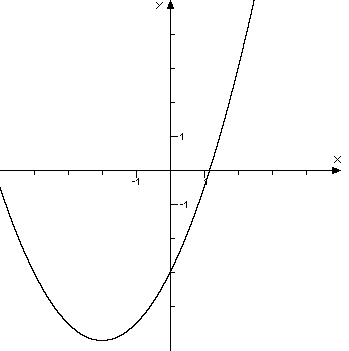 f(x) = 0,5x2 + 2x – 3(1) a ausklammernf(x) = 0,5 (x2 + 4x – 6)(2) Normalform in der Klammer in die Scheitelpunktsform umwandelnf(x) = 0,5 ((x + 2)2 – 10)(3) ausmultiplizierenf(x) = 0,5 (x + 2)2 – 5